Аппликация «Одуванчик»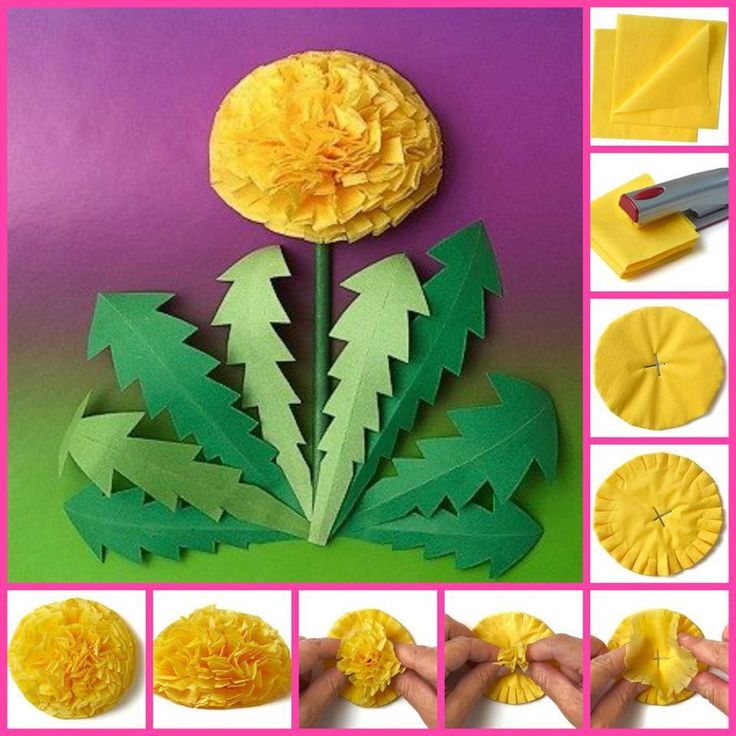 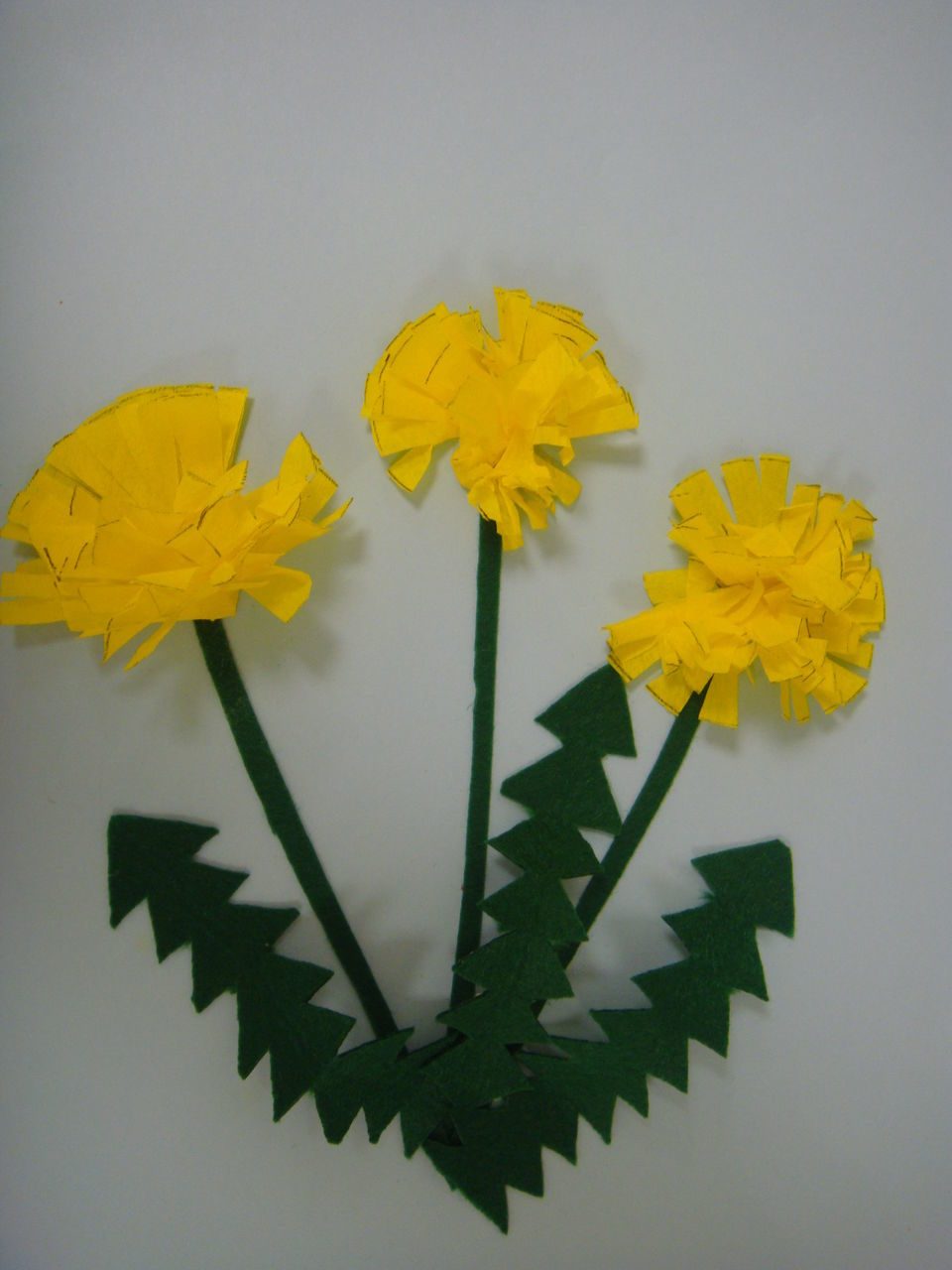 